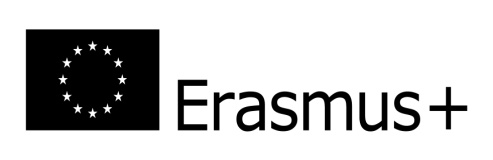 Formularz zgłoszeniowy nauczyciela
do projektu pt. „Mobilność uczniów i nauczycieli Zespołu Szkół Nr 3 w Wyszkowie fundamentem sukcesu zawodowego  w 2023 roku”Dane kandydata:Imię i nazwisko: …………………………………………………….Adres zamieszkania:…………………………………………………Telefon kontaktowy:………………………………………………..e-mail:……………………………………………………………….PESEL:………………………………………………………………Klasa, w której prowadzę zajęcia w charakterze nauczyciela kształcenia zawodowego* 
w roku szkolnym 2022/2023:………………………………………….Liczba lat pracy w Zespole Szkół Nr 3 im. Jana Kochanowskiego:……………Deklaruję chęć dzielenia się zdobytą wiedzą w czasie pobytu na Malcie i po powrocie do kraju w formie:lekcji otwartych przygotowania prezentacjispotkań z innymi nauczycielami w celu wymiany doświadczeńOświadczam, że informacja zawarte w formularzu zgłoszeniowym są zgodne z prawdąOświadczam, że wyrażam zgodę na przetwarzanie moich danych osobowych na potrzeby realizacji Programu Erasmus + zgodnie z Ustawą z dnia 29 sierpnia 1997 r. o ochronie danych osobowych (Dz.U. 1997 Nr 133 poz. 883 z późn. zm.).……………………………………………………………..    data, podpis uczestnika projektu*nauczyciel kształcenia zawodowego jest rozumiany, jako nauczyciel teoretycznych przedmiotów zawodowych oraz nauczyciel praktycznej nauki zawodu.Oświadczam, że w przypadku zakwalifikowania się do udziału w projekcie, będę uczestniczył w działaniach podejmowanych w ramach projektu.Oświadczam, że zostałam/em poinformowana/ny, iż projekt pt. „Mobilność uczniów i nauczycieli Zespołu Szkół Nr 3 w Wyszkowie fundamentem sukcesu zawodowego w 2023 roku”  jest realizowany przy wsparciu finansowym Komisji Europejskiej w ramach programu „ERASMUS+”. Oznacza to, że wsparcie ma charakter dofinansowania i w przypadku znacznego wzrostu kosztów przewyższających grant przypadający na uczestnika projektu nauczyciel pokryje różnicę.Zgodnie z ustawą o ochronie danych osobowych (Dz. U. z 2002r. Nr 101, poz. 926 z późn. zm.) wyrażam zgodę na przetwarzanie danych osobowych dla potrzeb procesu rekrutacji, promocji, realizacji, monitoringu i ewaluacji Projektu.     ……………………………………………..   (data wpływu, podpis członka komisji rekrutacyjnej)